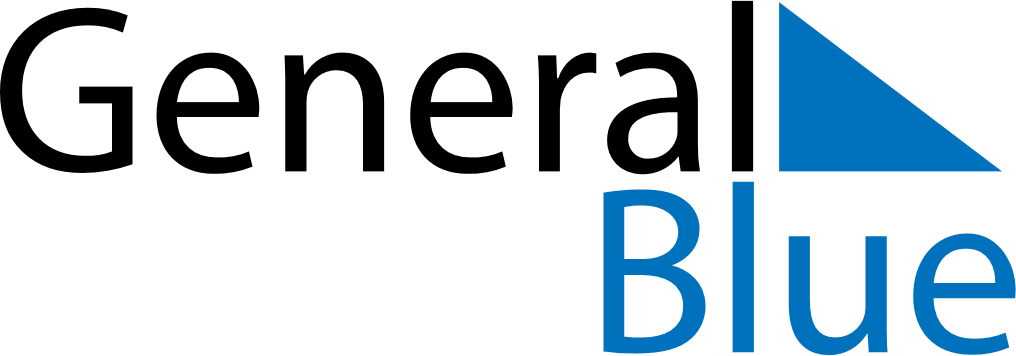 Weekly Meal Tracker August 1, 2021 - August 7, 2021Weekly Meal Tracker August 1, 2021 - August 7, 2021Weekly Meal Tracker August 1, 2021 - August 7, 2021Weekly Meal Tracker August 1, 2021 - August 7, 2021Weekly Meal Tracker August 1, 2021 - August 7, 2021Weekly Meal Tracker August 1, 2021 - August 7, 2021SundayAug 01MondayAug 02MondayAug 02TuesdayAug 03WednesdayAug 04ThursdayAug 05FridayAug 06SaturdayAug 07BreakfastLunchDinner